Etkinlik Sayfası  da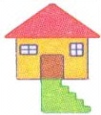   de  dı  di  do  dö  du  dü  dal  dar  del  der  dem  dil  dik  don